AG 9 Introduction to Agricultural business     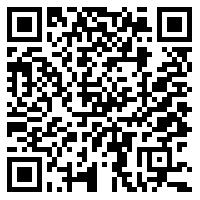 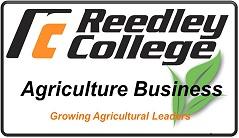 Reedley College Fall 2015Lecture:	TTH	11:00 – 11:50	AGR 1		Kevin Woodard		Lab:	Internet Days TBA	Three hours/weekContact InformationInstructor: Kevin Woodard	Office:   AGR 12Phone: 638-3641 ext. 3719	Office Hours:	M-W-F	9:00 am – 10:00amE-mail: kevin.woodard@reedleycollege.edu	Also by arrangement Course Description	Course Specifics:	3 Units - 2 lecture and 3 lab hours per weekBasic Skills Advisories:	Eligibility for Eng 125, Eng 126, and Math 101Introduction to agribusiness issues as they relate to the food processing, wholesale and retail sectors of the agricultural industry.Coverage of methods and tools agribusiness managers use to evaluate business opportunities. Case studies serve to communicate concepts of product distribution, design, promotion and pricing in the development of a marketing planText/MaterialsRequired Text: 	Principles Of Agribusiness Management, Beierlein,  2014Optional Text:	Introduction to Agricultural Accounting, Wheeling, 2008Required Materials:	CalculatorCourse OutcomesCourse ObjectivesCourse OutlineLecture Content:1. The role and organization of an Agribusiness    a. Agribusiness’s place in California, United States, and the global economy    b. Types of agribusiness    c. The Organization of an agribusiness    d. Types of Business Structure    e. Managing the agribusiness2. Management    a. Planning     b. Leading    c. Organizing    d. Controlling3. Managerial Problem Solving in Agriculture    a. Diagnosis of the situation    b. Generating alternative     c. Evaluating alternatives    d. Selecting the best alternative    e. Implementing the alternative    f. Evaluation of results4. Financial Management and Control of Agribusiness    a. General business economics    b. Overview of financial statements5. Human Resource Management    a. The role of the agriculture manager    b. Agriculture employee motivation    c. Teams and teambuilding    d. Labor relations6. Business Law and Ethics in Agriculture    a. Agriculture values    b. Agriculture ethics    c. Personal values    d. Ag Law and the regulatory environmentLab Content:1.       Commodity Production Industries 2.       Livestock Production Industries 3.       Agriculture Processing Industries 4.       Specialty Ag Product Industries 5.       Natural Resource Agencies and Services 6.       Forest Industry and Products 7.       Agricultural Cooperatives 8.       Marketing Cooperatives 9.       Agriculture Agencies and Services 10.   Agriculture Technician Categories and Services 11.   Agriculture Geography & Climate 12.   Agriculture Markets and Market Channels 13.   Agriculture Issues:       a.       Labor       b.      Water       c.       Environment 14.   Production/Processing for ExportAttendanceAttendance is mandatory since the majority of learning occurs in the lecture/laboratory environment.Students are personally responsible for obtaining notes/information missed due to an absence. Notes/information can be obtained from a fellow classmate or by meeting with the instructor during regularly scheduled office hours.Please notify the instructor if you know in advance that you will be absent from class.College policy dictates that an instructor should drop a student with two consecutive weeks of unexcused absences (i.e., class meets two times per week, 4 unexcused absences equals a drop: class meets 1 time per week, 2 unexcused absences equals a drop). At the end of the 9th week of instruction, no withdrawals are permitted and the student must receive a grade.Make-up tests and assignments will only be allowed for emergency situations and pre-excused absences.Methods for Measuring Student Achievement and Determining GradesThe methods for measuring student achievement & determining grades are:WritingLaboratory reports and written homeworkProblem SolvingExams, quizzes, homework problems, laboratory reportsExaminationsMultiple Choice, True/False, Matching and CompletionAll assignments are due at the beginning of the class session on the date due. Late assignments can be submitted for grading; however, all late assignments will receive a deduction in the amount of 50% of the overall point value for that specific assignment.Course Grade DeterminationTests will be true/false, multiple choice, short answer, and essay questions.  Written laboratory reports and written homework will be required.  Course emphasis will be placed on analysis of records and accounting.	Tests		55%	Lab Work	25%	Quizzes		10%	Homework	10%Letter grades will be calculated by using the following standard percentage point evaluation:A = 90-100%B = 80-89%C = 70-79%D = 60-69%F = under 60%Policy on Cheating & PlagiarismIn keeping with the philosophy that students are entitled to the best education available, and in compliance with Board Policy, each student is expected to exert an entirely honest and individual effort toward attaining an education.  Violations of this policy will result in disqualification for the course.Accommodations for Students with DisabilitiesIf you have a verified need for an academic accommodation or materials in alternate media (i.e., Braille, large print, electronic text, etc.) per the Americans with Disabilities Act (ADA) or Section 504 of the Rehabilitation Act, please contact me as soon as possible.Behavioral StandardsIt is a common courtesy to turn off all electronic devices (i.e., cell phones, mp3 players, etc…) when in a group setting. Please exercise this courtesy!Students are expected to conduct themselves in a mature and responsible manner that respects the rights of all other individuals.Important DatesLast Day to Register for a Full-Term Class	September 4Labor Day Holiday	September 7Last Day to Drop a Class (letter grades assigned after this date)	October 16Veterans Day Observed	November 11Thanksgiving Holiday Observed	November 26 - 27Finals Week	December 14 - 18Final Exam	Tuesday, December  15th, 11:00 am – 12:50 pmUpon completion of this course, students will be able to: Demonstrate an understanding of how agribusiness organizations are structured.Demonstrate an understanding of the steps in the managerial problem solving process.Explain how economic principles relate to agribusiness management.In the process of completing this course, students will: Recognize and describe agricultural business organizational structures including; sole proprietorships, partnerships, corporations, franchises, and cooperatives.Identify and explain the four functions of management and how they relate to the agribusiness organization. Develop an awareness of the basic laws, regulations, and regulatory agencies that interact with the agriculture community.Recognize, evaluate, and propose solutions to problems in personnel, ethics and communication. Identify the role of the agricultural manager.Visit local agricultural production, processing, and marketing businesses in California and discuss the business operations with company personnel.